NOME: __________________________________________________________________________________________________________________________ IDADE: ______ DATA:21/12/2019PINTE OS DESENHOS ABAIXO COM AMOR E LEIA OS TEXTOS COM A AJUDA DE SEUS PAIS.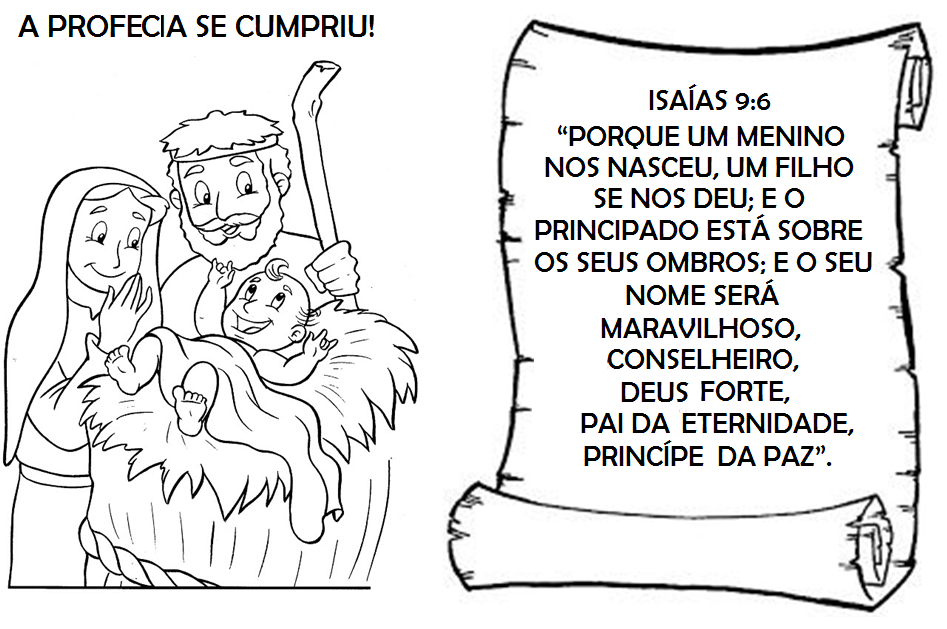 